PHÒNG GIÁO DỤC VÀ ĐÀO TẠO HUYỆNĐỀ KIỂM TRA ĐÁNH GIÁ GIỮA HỌC KÌ INăm học: 2022 - 2023MÔN: TOÁN 8Thời gian làm bài: 90 phút(Đề thi gồm 10 câu, 01 trang)I . Mục tiêu :-Kiến thức :Nhằm hệ thống lại các kiến thức đã học.Thông qua việc kiểm tra giúp học sinh nắm chắc các kiến thức cơ bản.Kĩ năng :Rèn luyện các kỹ năng tính toán và chứng minh.Vận dụng linh hoạt các hằng đẳng thức, phân tích đa thức thành nhân tử, tính chất đường trung binh của tam giac, của hình thang,dấu hiệu nhận biết hình bình hành để giải quyết những bài tập thực tế.- Thái độ :+ Làm việc nghiêm túc , tự lực .+ Rèn luyện thái độ làm việc độc lập , tự giác trong kiểm tra .Ma trận mục tiêu giáo dục và mức độ nhận thức:Khung ma trận đề kiểm tra theo hình thức tự luậnBảng mô tả :BẢN MÔ TẢ KIỂM TRA GIỮA HKIMôn: Toán 8Năm học 2022 – 2023Bài 1:Rút gọn biểu thức thông qua nhân đơn thức với đa thức, nhân đa thức với đa thức và dùng hằng đẳng thức.Bài 2:Phân tích đa thức thành nhân tử bằng phương pháp đặt nhân tử chung, hằng đẳng thức, nhóm hạng tử, phối hợp nhiều phương pháp.Bài 3:Chứng minh biểu thức chia hết cho một số với mọi giá trị nguyên của biến Bài 4:Chứng minh: đoạn thẳng là đường trung bình để tính độ dài, tứ giác là hình thang cân, là hình bình hành, là hình chữ nhật.ĐỀ KIỂM TRA GIỮA HỌC KỲ INăm học: 2022– 2023 Môn: Toán - Lớp: 8(Thời gian làm bài: 60 phút)Bài 1: (3,0 điểm)	Rút gọn các biểu thức sau:1/	(x – 3)(x + 3) – (x – 3)22/	(x – 2)(x2 + 2x + 4) – x3 + 5Bài 2: (3,0 điểm)	Phân tích các đa thức sau thành nhân tử 1/	x2 – y2 - 5x + 5y2/	5x3 – 5x2y – 10x2 + 10xy 3/	x2 + 5x + 4Bài 3: (1,0 điểm)	Chứng minh rằng biểu thức (5n -2)2 – (2n -5)2 luôn chia hết cho 21, với mọi giá trị nguyên n.Bài 4: (3,0 điểm)	Cho tam giác ABC có BC = 4cm, các đường trung tuyến BD và CE cắt nhau tại G. Gọi I, K theo thứ tự là trung điểm của GB, GC.1/ Tính độ dài ED2/ Chứng minh DE//IK3/ Chứng minh tứ giác EDKI là hình bình hành.HẾTHƯỚNG DẪN CHẤM TOÁN 8 GIỮA HỌC KÌ I , NĂM HỌC 2022 – 2023* Ghi chú: Mọi cách giải khác nếu đúng, học sinh được hưởng trọn số điểm.PHÒNG GIÁO DỤC VÀ ĐÀO TẠO HUYỆNĐỀ SỐ 2ĐỀ KIỂM TRA ĐÁNH GIÁ GIỮA HỌC KÌ INăm học: 2022 - 2023MÔN: TOÁN 8Thời gian làm bài: 90 phút(Đề thi gồm 10 câu, 01 trang)Câu 1 (1,0 điểm). Thực hiện phép tính.a) 2x.x 2  x  3b) 3  2x.2x  3Câu 2 (1,5 điểm). Phân tích các đa thức sau thành nhân tử.2x2  4xc) x2  y2  2xy  4b) 2x  y  a y  x Câu 3 (3,0 điểm).Tìm x, biết:a) 2x2  x  0b) 2x x  5  x 3  2x   262) Tính nhanh: 342 162  32.34Câu 4 (3,0 điểm). Cho hình bình hành ABCD có E, F theo thứ tự là trung điểm của AB, CD.Tứ giác DEBF là hình gì? Vì sao?Chứng minh rằng các đường thẳng AC, BD, EF đồng quy tại một điểm.Gọi giao điểm của AC với DE và BF theo thứ tự là M và N. Chứng minh rằng M và N đối xứng nhau qua O.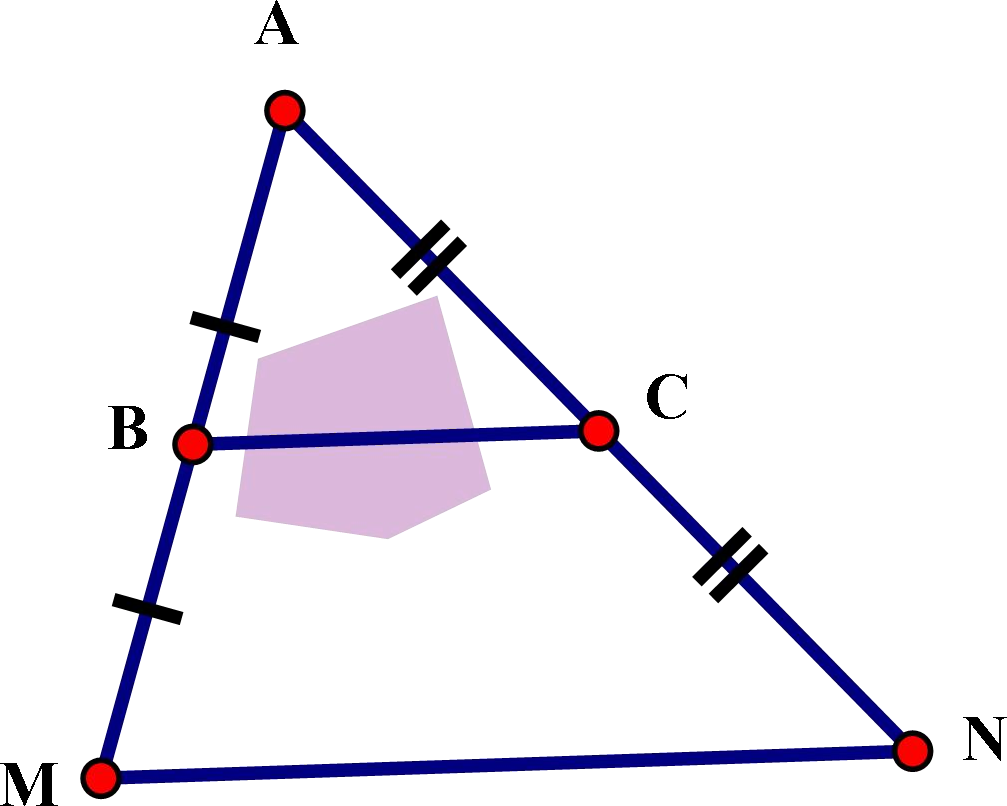 Câu 5 (1,0 điểm)Để đo khoảng cách giữa hai điểm B và C bị ngăn bởimộtcái hồ nước, người ta đóng các cọc ở vị trí A, B, C, M, N như hình vẽ. Người ta đo được MN = 55m. Tính khoảng cách BC?Câu 6 (0,5 điểm)a) Cho a; b; c thoả mãn: a 2022  b2022  c2022  a1011b1011 + b1011c1011 + c1011a1011Tính giá trị của biểu thứcA  a – b2020   b – c 2021   a  c 2022b) Cho ba số a, b, c thỏa mãn a  b  c  0 .Chứng minh rằng: a4  b4  c4 a2  b2  c2 22 	HẾT   	HƯỚNG DẪN CHẤMBÀI KIỂM TRA GIỮA HỌC KỲ I NĂM HỌC 2022 - 2023Môn: TOÁN 8Học sinh làm bằng cách khác đúng thì cho điểm tương tựPHÒNG GIÁO DỤC VÀ ĐÀO TẠO HUYỆNĐỀ SỐ 3ĐỀ KIỂM TRA ĐÁNH GIÁ GIỮA HỌC KÌ INăm học: 2022 - 2023MÔN: TOÁN 8Thời gian làm bài: 90 phút(Đề thi gồm 10 câu, 01 trang)Ma trận.ĐỀ BÀITRẮC NGHIỆM: (3 điểm) Chọn chữ cái đứng trước câu trả lời đúng nhất:Câu 1: Hình bình hành là tứ giác cóhai góc bằng nhau.hai góc kề một cạnh bằng nhau.hai góc vuông.hai cặp góc đối bằng nhau.Câu 2: Kết quả của phép nhân: 2x2y.(4xy – x2 + 3y) là:A. 8x3y2  –  2x4y – 6x2y2	B.  8x3y2  – 2x4y + 6x2y2C.  8x3y – 2x4y + 6x2y	D.  8x3y2 + 2x4y + 6x2y2Câu 3: Giá trị của biểu thức (x – 2)(x2 + 2x + 4) tại x = 2 là: A.  0	B. 16	C.  -2	D. 2Câu 4: Độ dài x trên hình 1 là.4cm.2,5cm.6cm.8cmA	3cm	BE	x	F5cmD	CHình 1: AB//DCCâu 5: Rút gọn biểu thức: A = (x – 1)(x + 1) – (x – 1)2 được kết quả là:A. - 2x	B. -2x - 2	C. 2x	D. 2x – 2.Câu 6: Kết quả của phép nhân (x – 3).(x + 3) là:A. x2 –  9	B.  x2 + 9	C.  x2 – 3	D. 9 - x2Câu 7: Độ dài đoạn thẳng BC trên hình 2 là.2,5cm.	A6cm.10cm.5cmB	CHình 2Câu 8: Kết quả khai triển của hằng đẳng thức (x + z)3 là:A. x2 + 2xz + z2	B. x3 + 3x2z + 3xz2 + z3C. (x + z).(x2  – xz + z2)	D. x3 - 3x2z + 3xz2 - z3Câu 9: Hình chữ nhật làtứ giác có một góc vuông.hình thang có một góc vuông.hình bình hành có 1 góc vuông.hình thang có hai góc vuông.Câu 10: Số đo góc MQP trên hình 3 làA. 600.B. 650.C. 700.D. 750.M 65QN 60110PHình 3Câu 11: Kết quả của phép chia (8x4y – 12x2y2 – 20x2y) : 4x2y là:A. 2x2  – 3y + 5xy	B. 2x2 – 3y – 5C. 2x6y2 – 3x4y3 – 5x4y2	D. 2x2 + 3y - 5xyCâu 12: Hình thang cân là hình thangcó hai đường chéo cắt nhau.có hai đường chéo cắt nhau tại trung điểm.có hai đường chéo vuông góc.có hai đường chéo bằng nhau.TỰ LUẬN (7 điểm).Câu 13: Rút gọn biểu thức A = (x 2 –1)( x + 1) – (x – 3)( x 2 + 3x + 9)Câu 14: Phân tích đa thức thành nhân tửa) x3 +  2x 2 +   x	b) x 2 - 2xy + y2 - 9Câu 15: Tìm x.a, 3x(x –  2) +4( x  –  2) = 0	b)  x  3 x  4  x  3 x  5  2Câu 16: Thực hiện phép chia 3x4   x3   6x  5 :  x2  1Câu 17: Cho tam giác ABC các đường trung tuyến BM và CN cắt nhau tại G. Gọi E là trung điểm của GB, F là trung điểm của GC.a, Chứng minh tứ giác MNEF là hình bình hành.b, Tam giác ABC có điều kiện gì thì MNEF là hình chữ nhật.c, Nếu các đường trung tuyến BM và CN vuông góc với nhau thì tứ giác MNEF là hình gì ?Câu 18: Tìm giá trị lớn nhất của biểu thức A = 3 - x2 + 2x........................................................Hết.......................................................Đáp án – Biểu điểm.Trắc nghiệm: (3 điểm) Mỗi câu đúng cho 0,25 điểm.Tự luận: (7điểm)ĐỀ SỐ 4BẢNG ĐẶC TẢ MA TRẬN ĐỀ KIỂM TRA GIỮA HỌC KỲ IĐỀ BÀIA. PHẦN TRẮC NGHIỆM: ( 15 câu = 5 điểm) (Học sinh làm phần này trong 15 phút)Khoanh tròn trước đáp án đúng nhất. Câu 1. Kết quả của phép tính x(x + y) bằng:A)  2x + y	;	B)	x2 + y	;	C)	xy + y2	;	D) x2 + xy2	3	1Câu 2. Kết quả của phép tính x (5x– x –2) bằng :A) 5x6 – x3 –1 x2	B) 5x5 – x3 –21 x	C) 5x5 – x3 –21 x2	D) 5x5 – x2 –21 x22Câu 3. Kết quả của phép tính (x-1)(x+1) bằngA)  2x + 1	;	B)	x2 -1	;	C) -2x + 1	; D) x2 + x+1Câu 4. Kết quả của phép tính (xy – 1)(xy + 5) bằng :A)  x2y2  + 4xy – 5 ;	B) 2x2y2  + 4xy – 5	;	C) xy + y2	;	D) x2y2 – 4xy – 5 Câu 5.Chọn kết quả điền vào (…) của  (x + 4)2  = 16 +	+ x2A)  8x	;	B) 4x	;	C) 16x	;	D) 2xCâu 6. Chọn kết quả điền vào (…) của x3 + 13= (x + 1)(x2 …. + 1)A)  -x	;	B) +2x	;	C)+ x	;	D)+x3Câu 7. Phân tích đa thức thành nhân tử biểu thức sau: x2 – x bằngA)  x(x + 1)	;	B) x2(1-x)	;	C) x(1-x)	;	D)x(x – 1)Câu 8. Phân tích đa thức thành nhân tử biểu thức sau: x2 – 4y2 bằng :A)  (x + y)( x – 2y);	B) ( x + 2y)( x – 2y) ; C) ( 2x + y)(2 x – y); D) ( x - y)( x – 2y)Câu 9. Tìm x biết : 3x2 – 6x = 0x = 3 hoặc x = 6 ;   B) x = 0 ;	C)  x = 0 hoặc x = 2;	D) x = 2 Câu 10. Cho tứ giác ABCD, trong  đó có  µA + Bµ= 1400 .   Khi đó, tổng Cµ+ Dµ= ? A). 1600	B). 2200		C). 2000	D). 1500Câu 11: Hình thang ABCD trở thành hình thang cân khiA)  hai đường chéo bằng nhau   ;	B)  hai góc bằng nhau	;C)  hai cạnh bên bằng nhau	;	D) hai góc đối bằng nhauCâu 12. Tam giác ABC có MA=MB, NA=NC, BC=6 cm thì MN có số đo bằngA)  12cm	;	B) 4cm	;	C) 3cm	;	D) 6 cmCâu 13: Độ dài đáy lớn của một hình thang bằng 16 cm, đáy nhỏ 14 cm. Độ dài đường trung bình của hình thang đó là:A). 32 cm	B). 15 cm	C). 16 cm	D). 8 cmCâu 14: Tứ giác có hai đường chéo cắt nhau tại trung điểm mỗi đường là:A)  Hình thang  vuông ;  B) Hình bình hành   ; C)  Hình thang ;	D) Hình thang cânCâu 15: Hình nào có trục đối xứng:A) Tứ giác	;	B) Hình bình hành   ; C)  Hình thang  ;	D) Hình thang cân 	Hết 	ĐÁP ÁN ĐỀ THI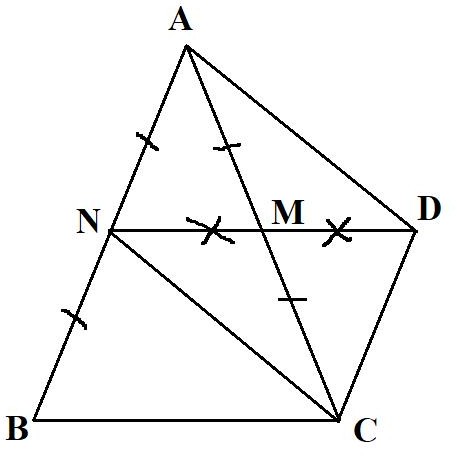 ĐỀ SỐ 5MA TRẬN ĐỀ KIỂM TRA GIỮA KÌ I MÔN TOÁN 8ĐỀ BÀIPhần trắc nghiệm (4,0đ): Hãy chọn chữ cái đứng trước câu trả lời đúng rồi ghi vào bài làmCâu 1. Đa thứcx 5 + 4 x 3 - 6 x 2chia hết cho đơn thức nào?A. 4xy	B. 6x3	C. x5	D. 4x2Câu 2. Kết quả của phép chia 6xy : 2x là:A. 12x2y	B. 3y	C. xy	D. 3Câu 3. Hằng đẳng thức A3 – B3 bằng:A.          C.         B.          D.          Câu 4. . Kết quả phép nhân ( x – 2 ).(x+3) làA. x2  + x - 6.	B.x2  + x + 6.	C. x2  – x – 6 .	D. x2 - x + 6 .Câu 5. Giá trị của biểu thức 20222 – 20212 làA. 0	B. 1	C. 4043	D. 2022Câu 6. Dạng khai triển của hằng đẳng thức a2 – b2 là:A.  (a + b)(a– b)	B.  a2  +2ab + b2	C.  a2  - 2ab + b2	D. (a - b)(a– b)Câu 7. Phân tích đa thức 5x  5 thành nhân tử, ta được:A. 5x  0B. 5x  5C. 5x	D. 5x 1Câu 8. Kết quả của phép nhân 3x(2x +1) bằng:A. 6x + 3	B. 6x2 + 3x	C. 6x2 + 3	D. 5x2 + 3xCâu 9. Cho hình vẽ, giữa hai điểm B, C có chướng ngại	vật.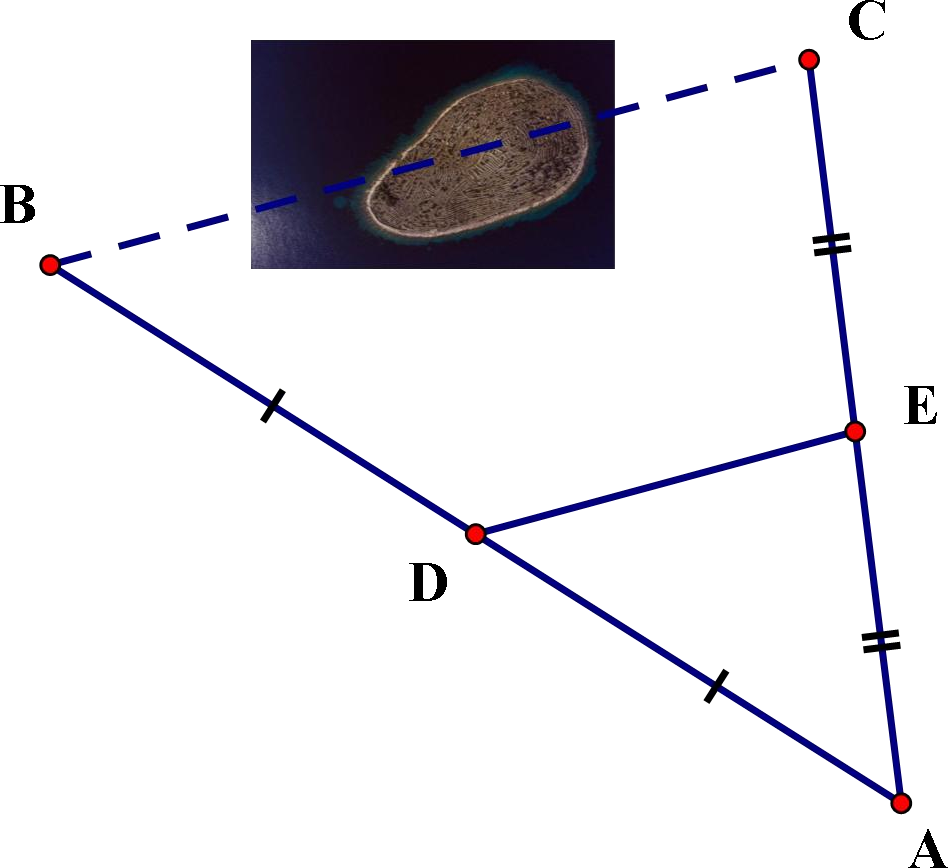 Cần đo độ dài đoạn thẳng nào thì tính được khoảng cách giữa hai điểm B và CA. AC	B. DEC. AB	D. BCCâu 10. Giá trị của biểu thức x3 + 3x2 + 3x + 1 tại x = 19 là:A. 8000	B. 6000	C. 80	D. 60Câu 11. Hình thang cân là hình thangA. có hai góc vuông	B. có hai cạnh bên bằng nhauC. có hai góc kề một đáy bằng nhau	D. có hai cạnh đáy bằng nhauCâu 12. Phân tích đa thức x2 - 4x + 4 thành nhân tử bằng phương pháp nào?A. Đặt nhân tử chung	B. Nhóm hạng tửC. Dùng hằng đẳng thức	D. Phối hợp nhiều phương phápCâu 13. Tổng các góc của một tứ giác bằng:A.1800	B.3600	C.900	D. 7200Câu 14. Cho hình thang ABCD (AB//CD) có AB = 7cm, CD = 11cm. Khi đó đường trung bình của hình thang là:A. 8cm	B. 10cm	C. 9cm	D. 7cmCâu 15.Trong các hình sau đây hình nào có tâm đối xứng?A. Tứ giác	B. Hình bình hành	C. Hình thang	D. Hình thang cânCâu 16. Trong các hình sau, hình nào chỉ có một trục đối xứng?A. Tam giác đều	B. Đường trònC. Hình bình hành	D. Hình thang cânPhần tự luận (6,0 điểm)Câu 1. (2,0 đ) Phân tích các đa thức sau thành nhân tử:a.  2x2  6x	b.x4  3x3  x  3c. 64  x2  y2  2 xyCâu 2. (1,5 đ) Rút gọn biểu thức sau:A  x  5x  1 x  2 x 2  2x  4  x x 2  x  2 Câu 3.( 2,0 đ) Cho tam giác ABC có BC = 4cm, các đường trung tuyến BD và CE cắt nhau tại G. Gọi I, K theo thứ tự là trung điểm của GB, GC.1/ Tính độ dài ED2/ Chứng minh DE‖ IK3/ Chứng minh tứ giác EDKI là hình bình hành.2Câu 4. (0,5 đ) Chứng minh rằng 9 - (1+ 4k) chia hết cho 8 với mọi số nguyên kĐÁP ÁN + BIỂU ĐIỂM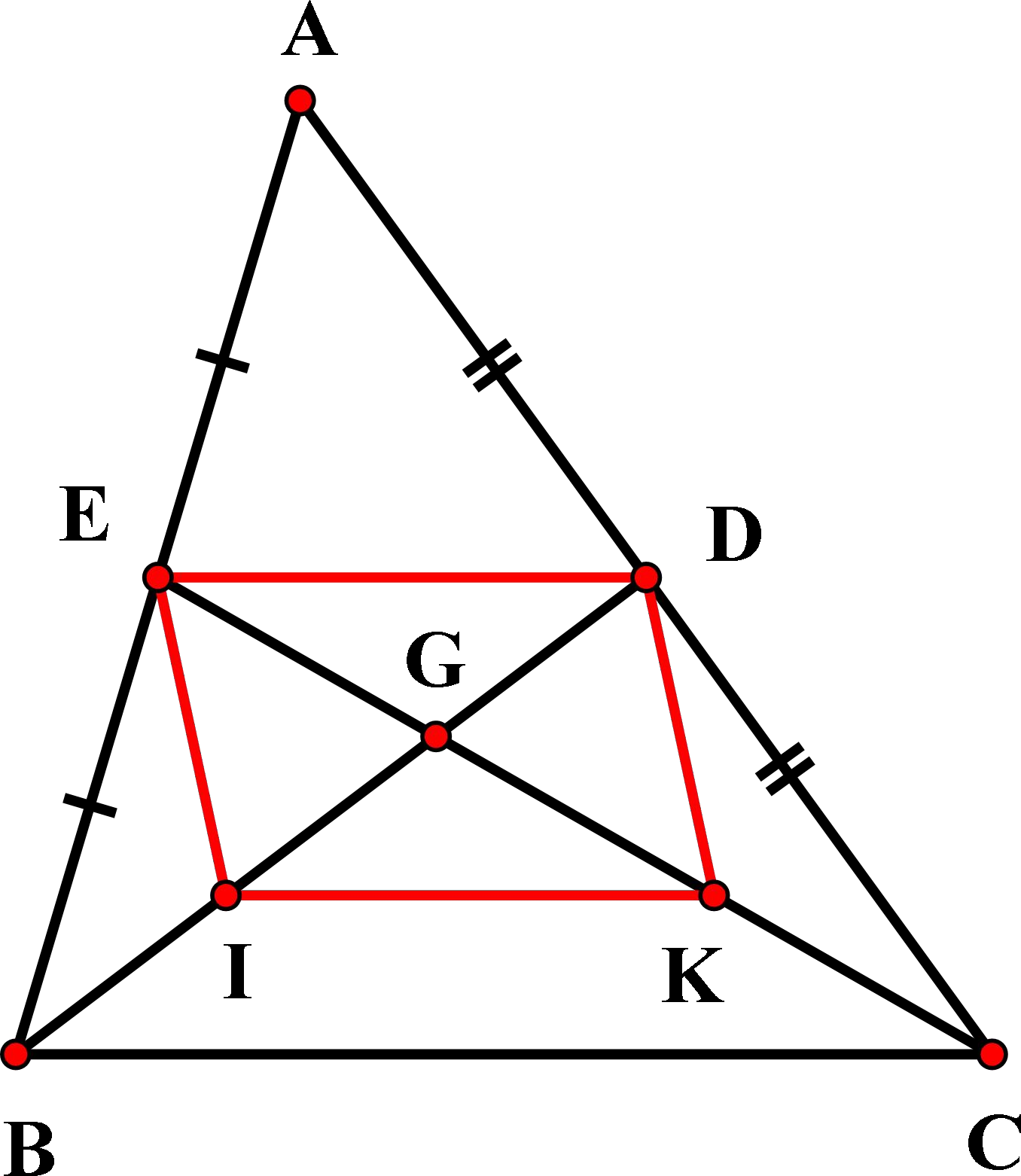 TRẮC NGHIỆM: (4,0 điểm) Mỗi câu đúng đạt 0,25 điểmTỰ LUẬN (6,0 điểm)Lưu ý: Mọi cách giải khác đúng đều được điểm tối đa.Chủ đềTầm quan trọngTrọng sốTổng điểmTổng điểmLàm tròn điểmChủ đềTầm quan trọngTrọng sốTheo ma trậnThangđiểmLàm tròn điểmHằng đẳng thức bình phương của một hiệu, hiệu của hai bình phương, hiệu của hai lập phương.153452,83,0Phân tích đa thức thành nhân tử:Đặt nhân tử chung.Nhóm hạng tử.Dùng hằng đẳng thức.Phối hợp nhiều phương pháp.114442,83.0Hằng đẳng thức hiệu của hai bình phương phân tích đa thức thành nhân tử có một hạng tử là số nguyên44161,01.0Đường trung bình của tam giác, của hình thang.92181,21.25Dấu hiệu nhận biết hình bình hành113332,21.75100%15610.010.0Tên Chủ đề (nộidung,chương…)Tên Chủ đề (nộidung,chương…)Nhận biếtNhận biếtThông hiểuThông hiểuVận dụngVận dụngVận caodụng ở hơnmứcCộngHằng đẳng thức bình phương của một hiệu, hiệu của hai bình phương, hiệu của hai lập phươngHằng đẳng thức bình phương của một hiệu, hiệu của hai bình phương, hiệu của hai lập phươngNhận ra hằng đẳng thức để khai triển nhằm rút gọn biểu thứcNhận ra hằng đẳng thức để khai triển nhằm rút gọn biểu thứcSố câu22Số điểmTỉ lệ %3.03.030.0%Phân tích đa thức thành nhân tử:Đặt nhân tử chung.Nhóm hạng tử.Dùng hằng đẳng thức.Phân tích đa thức thành nhân tử:Đặt nhân tử chung.Nhóm hạng tử.Dùng hằng đẳng thức.Nhận ra hằng đẳng thức để phân tích đa thức thành nhân tửNhận ra hằng đẳng thức để phân tích đa thức thành nhân tửThấy được nhân tử chung và dùng nhân tử chung để phân tích đa thức thành nhân tửThấy được nhân tử chung và dùng nhân tử chung để phân tích đa thức thành nhân tử- Phối hợp nhiều phương pháp- Phối hợp nhiều phương phápSố câu123Số điểmTỉ lệ %1.02.03.030.0%Hằng đẳng thức hiệuHằng đẳng thức hiệuVận dụng phân tích đ thức thành nhân tử để chứng minh biểu thức chia hết cho một số với mọi giá trị nguyên của biếnVận dụng phân tích đ thức thành nhân tử để chứng minh biểu thức chia hết cho một số với mọi giá trị nguyên của biếnVận dụng phân tích đ thức thành nhân tử để chứng minh biểu thức chia hết cho một số với mọi giá trị nguyên của biếncủa hai bình phươngcủa hai bình phươngVận dụng phân tích đ thức thành nhân tử để chứng minh biểu thức chia hết cho một số với mọi giá trị nguyên của biếnVận dụng phân tích đ thức thành nhân tử để chứng minh biểu thức chia hết cho một số với mọi giá trị nguyên của biếnVận dụng phân tích đ thức thành nhân tử để chứng minh biểu thức chia hết cho một số với mọi giá trị nguyên của biếnphân tích đa thứcphân tích đa thứcVận dụng phân tích đ thức thành nhân tử để chứng minh biểu thức chia hết cho một số với mọi giá trị nguyên của biếnVận dụng phân tích đ thức thành nhân tử để chứng minh biểu thức chia hết cho một số với mọi giá trị nguyên của biếnVận dụng phân tích đ thức thành nhân tử để chứng minh biểu thức chia hết cho một số với mọi giá trị nguyên của biếnthành nhân tử có mộtthành nhân tử có mộtVận dụng phân tích đ thức thành nhân tử để chứng minh biểu thức chia hết cho một số với mọi giá trị nguyên của biếnVận dụng phân tích đ thức thành nhân tử để chứng minh biểu thức chia hết cho một số với mọi giá trị nguyên của biếnVận dụng phân tích đ thức thành nhân tử để chứng minh biểu thức chia hết cho một số với mọi giá trị nguyên của biếnhạng tử là số nguyênhạng tử là số nguyênVận dụng phân tích đ thức thành nhân tử để chứng minh biểu thức chia hết cho một số với mọi giá trị nguyên của biếnVận dụng phân tích đ thức thành nhân tử để chứng minh biểu thức chia hết cho một số với mọi giá trị nguyên của biếnVận dụng phân tích đ thức thành nhân tử để chứng minh biểu thức chia hết cho một số với mọi giá trị nguyên của biếnSố câu11Số điểmTỉ lệ %1.01.01.010.0%Đường trung bình của tam giác, của hình thang.Đường trung bình của tam giác, của hình thang.Hiểu được tính chất đướng trung bình tam giác để tính độHiểu được tính chất đướng trung bình tam giác để tính độdài đoạn thẳngdài đoạn thẳngSố câu12Số điểmTỉ lệ %1.251.2512.5%Dấu hiệu nhận biết hình bình hànhDấu hiệu nhận biết hình bình hànhVận dụng tính chất đườngtrung bình tamVận dụng tính chất đườngtrung bình tamgiác để chứnggiác để chứngminh tứ giác làminh tứ giác làhình bình hànhhình bình hànhSố câu21Số điểmTỉ lệ %1.751.7517.5%Tổng số câu33218Tổng số điểm4.03.251.751.010.0Tỉ lệ %40%32.5%17.5%10%100%BàiCâuNội dungĐiểmBài 1(3,0 đ)1)1,5 đ(x – 3)(x + 3) – (x – 3)2 == x2 – 9 – x2 + 6x – 9= 6x – 180,75 đ0,75 đ2)1,5 đ(x – 2)(x2 + 2x + 4) – x3 + 5 == x3 – 8 – x3 + 5= -30,75 đ0,75 đBài 2(3,0 đ)1)1,0 đx2 – y2 - 5x + 5y == (x – y)(x + y) – 5(x – y)0,5 đ= (x – y)(x + y – 5)0,5đ2)1,0 đ5x3 – 5x2y – 10x2 + 10xy == 5x(x2 – xy – 2x + 2y)= 5x[x(x – y) – 2(x – y)]= 5x(x – y)(x – 2)0,5 đ0,25đ0,25 đ3)1,0 đx2 + 5x + 4 == x2 + x + 4x + 4= x(x + 1) + 4(x + 1)= (x + 1)(x + 4)0,5 đ0,25đ0,25 đBài 3(1,0 đ)Ta có:(5n -2)2 – (2n -5)2 == (5n – 2 – 2n + 5)( 5n – 2 + 2n – 5)0,25 đ= (3n + 3)(7n – 7)= 21(n + 1)(n – 1)0,25đMà 21 21 nên 21(n + 1)(n – 1)  210,25 đVậy (5n -2)2 – (2n -5)2  210,25 đBài 4(3,0 đ)1)1,25 đ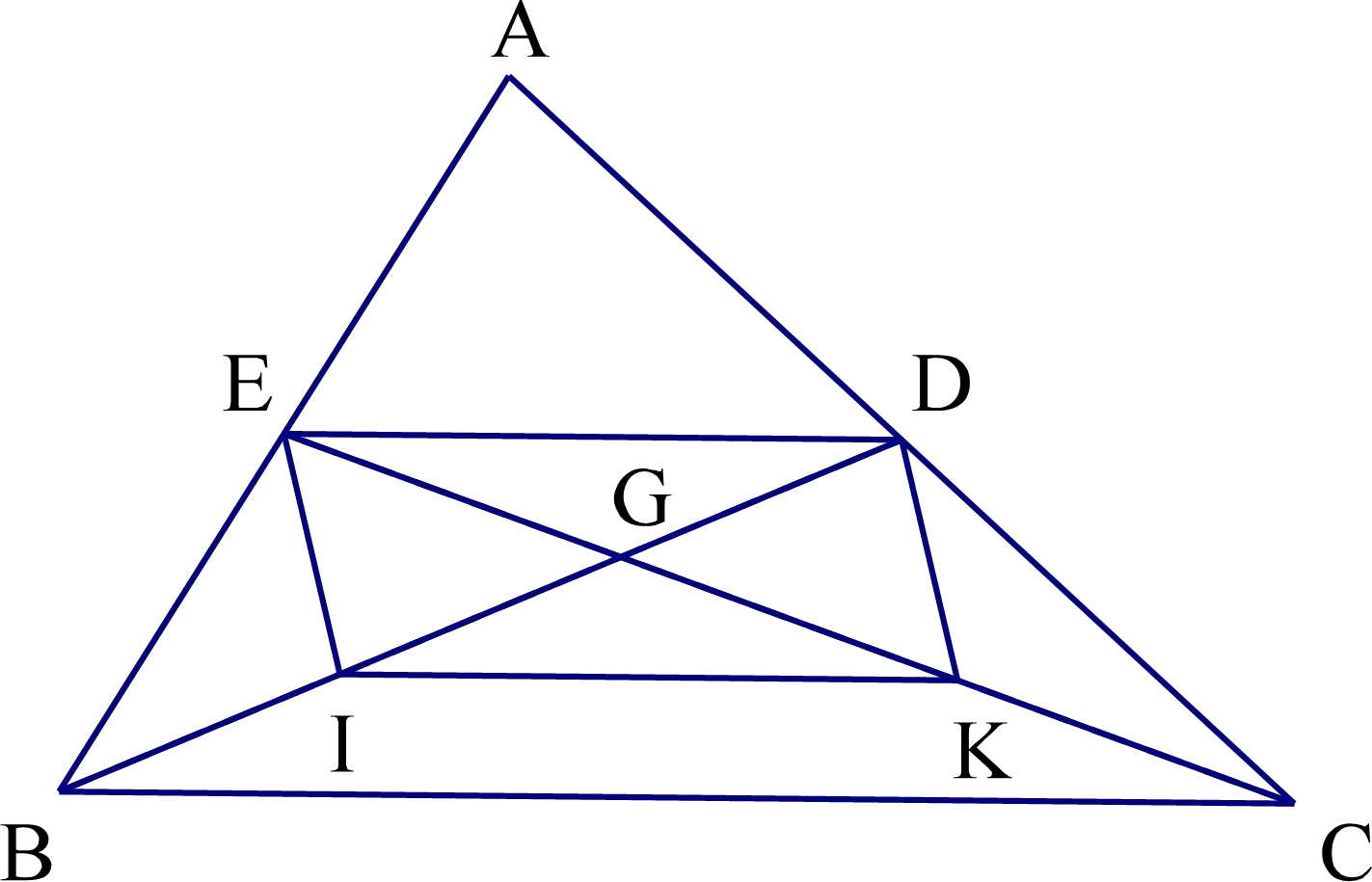 */ Vẽ hình đúng*/Tam giác ABC có:EA = EB (Vì CE là trung tuyến) DA = DC (Vì BD là trung tuyến)Do đó, ED là đường trung bình của tam giác ABC ED = 1 BC2	(1)và ED // BCVậy ED = 2(cm)0,25 đ*/ Vẽ hình đúng*/Tam giác ABC có:EA = EB (Vì CE là trung tuyến) DA = DC (Vì BD là trung tuyến)Do đó, ED là đường trung bình của tam giác ABC ED = 1 BC2	(1)và ED // BCVậy ED = 2(cm)0,25 đ*/ Vẽ hình đúng*/Tam giác ABC có:EA = EB (Vì CE là trung tuyến) DA = DC (Vì BD là trung tuyến)Do đó, ED là đường trung bình của tam giác ABC ED = 1 BC2	(1)và ED // BCVậy ED = 2(cm)0,25 đ*/ Vẽ hình đúng*/Tam giác ABC có:EA = EB (Vì CE là trung tuyến) DA = DC (Vì BD là trung tuyến)Do đó, ED là đường trung bình của tam giác ABC ED = 1 BC2	(1)và ED // BCVậy ED = 2(cm)0,25 đ*/ Vẽ hình đúng*/Tam giác ABC có:EA = EB (Vì CE là trung tuyến) DA = DC (Vì BD là trung tuyến)Do đó, ED là đường trung bình của tam giác ABC ED = 1 BC2	(1)và ED // BCVậy ED = 2(cm)0,25 đ2)Tam giác BGC có:IB = IG (gt) KC = KG (gt)Do đó, IK là đường trung bình của tam giác BGC IK = 1 BC2	(2)và IK // BCTừ (1) và (2) suy ra ED // IK1,0 đTam giác BGC có:IB = IG (gt) KC = KG (gt)Do đó, IK là đường trung bình của tam giác BGC IK = 1 BC2	(2)và IK // BCTừ (1) và (2) suy ra ED // IK0,25 đTam giác BGC có:IB = IG (gt) KC = KG (gt)Do đó, IK là đường trung bình của tam giác BGC IK = 1 BC2	(2)và IK // BCTừ (1) và (2) suy ra ED // IK0,25 đTam giác BGC có:IB = IG (gt) KC = KG (gt)Do đó, IK là đường trung bình của tam giác BGC IK = 1 BC2	(2)và IK // BCTừ (1) và (2) suy ra ED // IK0,25 đTam giác BGC có:IB = IG (gt) KC = KG (gt)Do đó, IK là đường trung bình của tam giác BGC IK = 1 BC2	(2)và IK // BCTừ (1) và (2) suy ra ED // IK0,25 đc)Từ (1) và (2) suy ra IK  = EDvà IK // EDDo đó EDKI là hình bình hành0,25 đ0,75 đTừ (1) và (2) suy ra IK  = EDvà IK // EDDo đó EDKI là hình bình hànhTừ (1) và (2) suy ra IK  = EDvà IK // EDDo đó EDKI là hình bình hành0,25 đTừ (1) và (2) suy ra IK  = EDvà IK // EDDo đó EDKI là hình bình hành0,25 đCâuNội dungĐiểm1(1,0điểm)a) 2x.x 2  x  3  2x3  2x 2  6x0,51(1,0điểm)b) 3  2x.2x  3  9  4x 20,52(1,5điểm)a) 2x2  4x  2x x  2 0.52(1,5điểm)b) 2x  y  a y  x   2 x  y  a x  y  x  y2  a 0.250.252(1,5điểm)c) x2  y2  2xy  4  x2  y2  2xy  4 x  y  2x  y  2 0.250.253(3,0điểm)1) (1,5 điểm)a) 2x2  x  0 x 2x  1  0x  0	x  0 	 	12x 1  0	x  	2Vậy x  0;  1 	2 	0.250.50.253(3,0điểm)b) 2x x  5  x 3  2x   26 2x2 10x  3x  2x2  26 13x  26 x  2Vậy x  20.250.50.253(3,0điểm)2) (1 điểm)342 162  32.34  342 162  2.16.34 34  162 502  25000.250.50,254(3.0điểm)- Vẽ hình đúng để làm được ý a0,25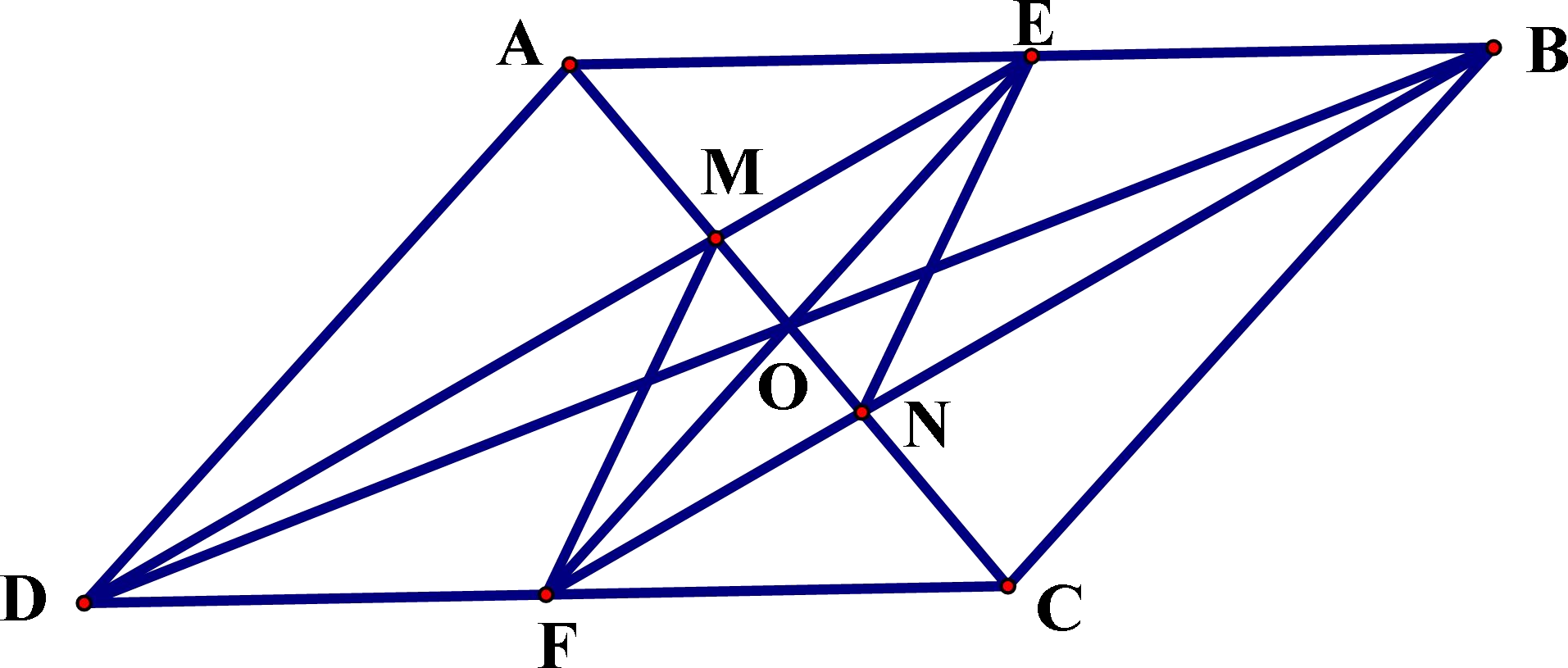 a) (1 điểm)- Chỉ ra được tứ giác DEBF là hình bình hành1.0b) (0,75 điểm). Gọi O là giao điểm của AC và BDChỉ ra trong hbh ABCD có O là trung điểm O của AC và BD	(1)Chỉ ra trong hbh DEBF có BD cắt EF tại trung điểm của mỗi đường. Mà O là trung điểm của BD nên O là trung điểm của EF (2)Từ (1) và (2)  đpcm0.250.250.25c) (1 điểm)Chỉ ra được M là trọng tâm của ABD  OM  1 OA3Chỉ ra được N là trọng tâm của BCD  ON  1 OC3Mà OA  OC  OM  ON đpcm0.250.250.250.255(1,0điểm)Chỉ ra được BC là đường trung bình của tam giác AMNTính được BC = 27,5m0,50,56(0,5điểm)a) (0,25 điểm)Từ: a 2022  b2022  c2022  a1011b1011 + b1011c1011 + c1011a1011 2a 2022   b2022   c2022    2a1011b1011 + b1011 c1011 + c1011 a1011   a1011   b1011 2   b1011   c1011  2   c1011   a1011  2   0 a  b  c  A  a – b2020   b – c 2021   a  c2022    00.256(0,5điểm)b) (0,25 điểm) Vì a  b  c  0 a  b  c2   0 a2  b2  c2  2 ab  bc  ca   0 a2  b2  c2  2 ab  bc  ca  a2  b2  c2 2   4 ab  bc  ca 2 a4  b4  c4  2 a2b2  b2c2  c2a2  4 a2b2  b2c2  c2a2  8abc a  b  c  a4  b4  c4  2 a2b2  b2c2  c2a2  8abc.0	(do a  b  c  0 ) 2a 4  b4  c4   a 4  b4  c4  2 a 2b2  b2c2  c2a 2  2a 4  b4  c4   a 2  b2  c2 2a2  b2  c2 2 a4  b4  c4 20,25Mức độKiến thứcNhận biếtNhận biếtThông hiểuThông hiểuVận dụngVận dụngVận dụngVận dụngTổngMức độKiến thứcTNTLTNTLThấpThấpCaoCaoTổngMức độKiến thứcTNTLTNTLTNTLTNTLTổngNhân đơn thức, đa thức10,25đ10,75đ1/2 1 đ2+1/22đHằng đẳng thức20,5đ10,75đ20,5 đ10,75đ51,75đChia đa thức cho đơn thức, chia đa thức 1 biến.10,25đ10,75đ21đPhân tích đa thức thành nhân tử1,51,75đ1,51,75đTổng các góc trong tứ giác10,25đ10,25đĐường trung bình của tam giác, hình thang.20,5 đ1/30,75đ2+1/31,25đDấu hiệu nhận biết các hình: Thang cân, HBH, HCN, HT.30,75đ1/30,5đ1/30,75đ3+2/32đTổng3(0,75)1/3(0,5)7(1,75)1+1/3(1,5)2(0,5)4+1/3(5)18(100Câu123456789101112Đáp ánDBACDACBCDBDBàiHướng dẫn chấmHướng dẫn chấmHướng dẫn chấmĐiểmCâu 13A = (x 2 –1)( x + 1) – (x – 3)( x 2 + 3x + 9)A = (x 2 –1)( x + 1) – (x – 3)( x 2 + 3x + 9)A = (x 2 –1)( x + 1) – (x – 3)( x 2 + 3x + 9)0,75 đ= x3 + x 2 – x – 1 – (x 3 – 27)= x3 + x 2 – x – 1 – (x 3 – 27)= x3 + x 2 – x – 1 – (x 3 – 27)0,5= x3 + x 2 – x – 1 – x3 + 27 = x 2 – x + 26= x3 + x 2 – x – 1 – x3 + 27 = x 2 – x + 26= x3 + x 2 – x – 1 – x3 + 27 = x 2 – x + 260,25Câu 14a)= x(x 2 + 2x + 1 )0,251,0 đ= x(x+ 1) 20,25b)= (x - y) 2 – 320,25= (x - y -3)(x - y +3 )0,25Câu 15a) (x - 2)( 3x + 4) = 0 x - 2 = 0 và 3x + 4 = 0 x = 2 và x = 43b)	x2  4x  3x 12 x2  5x  3x 15  215x  3  215x  5  x  13a) (x - 2)( 3x + 4) = 0 x - 2 = 0 và 3x + 4 = 0 x = 2 và x = 43b)	x2  4x  3x 12 x2  5x  3x 15  215x  3  215x  5  x  13a) (x - 2)( 3x + 4) = 0 x - 2 = 0 và 3x + 4 = 0 x = 2 và x = 43b)	x2  4x  3x 12 x2  5x  3x 15  215x  3  215x  5  x  130,251,75 đa) (x - 2)( 3x + 4) = 0 x - 2 = 0 và 3x + 4 = 0 x = 2 và x = 43b)	x2  4x  3x 12 x2  5x  3x 15  215x  3  215x  5  x  13a) (x - 2)( 3x + 4) = 0 x - 2 = 0 và 3x + 4 = 0 x = 2 và x = 43b)	x2  4x  3x 12 x2  5x  3x 15  215x  3  215x  5  x  13a) (x - 2)( 3x + 4) = 0 x - 2 = 0 và 3x + 4 = 0 x = 2 và x = 43b)	x2  4x  3x 12 x2  5x  3x 15  215x  3  215x  5  x  130,25a) (x - 2)( 3x + 4) = 0 x - 2 = 0 và 3x + 4 = 0 x = 2 và x = 43b)	x2  4x  3x 12 x2  5x  3x 15  215x  3  215x  5  x  13a) (x - 2)( 3x + 4) = 0 x - 2 = 0 và 3x + 4 = 0 x = 2 và x = 43b)	x2  4x  3x 12 x2  5x  3x 15  215x  3  215x  5  x  13a) (x - 2)( 3x + 4) = 0 x - 2 = 0 và 3x + 4 = 0 x = 2 và x = 43b)	x2  4x  3x 12 x2  5x  3x 15  215x  3  215x  5  x  130,25a) (x - 2)( 3x + 4) = 0 x - 2 = 0 và 3x + 4 = 0 x = 2 và x = 43b)	x2  4x  3x 12 x2  5x  3x 15  215x  3  215x  5  x  13a) (x - 2)( 3x + 4) = 0 x - 2 = 0 và 3x + 4 = 0 x = 2 và x = 43b)	x2  4x  3x 12 x2  5x  3x 15  215x  3  215x  5  x  13a) (x - 2)( 3x + 4) = 0 x - 2 = 0 và 3x + 4 = 0 x = 2 và x = 43b)	x2  4x  3x 12 x2  5x  3x 15  215x  3  215x  5  x  130,5a) (x - 2)( 3x + 4) = 0 x - 2 = 0 và 3x + 4 = 0 x = 2 và x = 43b)	x2  4x  3x 12 x2  5x  3x 15  215x  3  215x  5  x  13a) (x - 2)( 3x + 4) = 0 x - 2 = 0 và 3x + 4 = 0 x = 2 và x = 43b)	x2  4x  3x 12 x2  5x  3x 15  215x  3  215x  5  x  13a) (x - 2)( 3x + 4) = 0 x - 2 = 0 và 3x + 4 = 0 x = 2 và x = 43b)	x2  4x  3x 12 x2  5x  3x 15  215x  3  215x  5  x  130,25a) (x - 2)( 3x + 4) = 0 x - 2 = 0 và 3x + 4 = 0 x = 2 và x = 43b)	x2  4x  3x 12 x2  5x  3x 15  215x  3  215x  5  x  13a) (x - 2)( 3x + 4) = 0 x - 2 = 0 và 3x + 4 = 0 x = 2 và x = 43b)	x2  4x  3x 12 x2  5x  3x 15  215x  3  215x  5  x  13a) (x - 2)( 3x + 4) = 0 x - 2 = 0 và 3x + 4 = 0 x = 2 và x = 43b)	x2  4x  3x 12 x2  5x  3x 15  215x  3  215x  5  x  130,25Câu 16Thực hiện phép chia được:Thực hiện phép chia được:Thực hiện phép chia được:0,75đ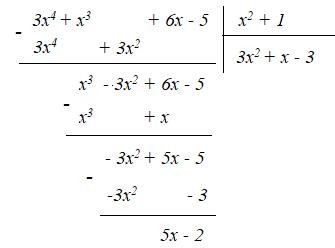 0,250,250,25Câu 17: ( 2 điểm )AN	MGE	FBCa, (0,75 điểm)CM được EF là đường trung bình của tam giác GBCCM được EF là đường trung bình của tam giác GBCCM được EF là đường trung bình của tam giác GBC0,25 EF//= 1 BC2Chứng minh được MN//= 1 BC20,25 MN //= EF MNEF là hình bình hành0,25b, ( 0,75 điểm)Hình bình hành MNEF là HCN  NF = EM0,25b, ( 0,75 điểm)mà EM = 2 BM và NF = 2 NC3	30,25b, ( 0,75 điểm)=> BM = NC=> Tam giác ABC cân tại A0,25c, (0,5điểm)Hình bình hành MNEF có hai đường chéo BM  CN0,25 MNEF là hình thoi.0,25Câu 180,75 đA = 4 – (x 2 - 2x +1 ) = 4 – (x – 1) 2Vì (x –1) 2 ≥ 0 với mọi x  R0,25=> 4 – (2x – 1) 2 ≤ 40,25=> A đạt GTLN bằng 4 khi x – 1 = 0 hay x = 10,25Cấp độChủ đềNhận biêtNhận biêtThông hiểuThông hiểuVận dụngVận dụngVận dụngVận dụngCộngCấp độChủ đềNhận biêtNhận biêtThông hiểuThông hiểuThấpThấpCaoCaoCộng1. Phép nhân đa thức và những hằng đẳng thức đáng nhớBiết thực hiện phép nhân đơn thức với đa thức, nhân hai đa thức đơn giản. Biết khai triển các hằng đẳng thức đáng nhớ đơn giảnBiết thực hiện phép nhân đơn thức với đa thức, nhân hai đa thức đơn giản. Biết khai triển các hằng đẳng thức đáng nhớ đơn giảnHoàn chỉnh hằng đẳng thức.Áp dụng hằng đẳng thức để tính giá trị biểu thức.Hoàn chỉnh hằng đẳng thức.Áp dụng hằng đẳng thức để tính giá trị biểu thức.Vận dụng phép nhân đơn thức với đa thức, nhân hai đa thức và hằng đẳng thức đáng nhớ để rút gọn biểu thức.Vận dụng phép nhân đơn thức với đa thức, nhân hai đa thức và hằng đẳng thức đáng nhớ để rút gọn biểu thức.Số câu52182. Phân tích đa thức thành nhân tử.Biết phân tích đa thức thành nhân tử đơn giản nhấtBiết phân tích đa thức thành nhân tử đơn giản nhấtÁp dụng phương pháp đặt nhân tử chung hoặc dùng hằng đẳng thức vào việc phân tích đa thức thành nhân tử.Áp dụng phân tích đa thức thành nhân tử để giải bài toán tìm x.Áp dụng phương pháp đặt nhân tử chung hoặc dùng hằng đẳng thức vào việc phân tích đa thức thành nhân tử.Áp dụng phân tích đa thức thành nhân tử để giải bài toán tìm x.Vận dụng các phương pháp đặt nhân tử chung, dùng hằng đẳng thức, nhóm hạng tử vao việc phân tích đa thức thành nhân tử.Vận dụng các phương pháp đặt nhân tử chung, dùng hằng đẳng thức, nhóm hạng tử vao việc phân tích đa thức thành nhân tử.Số câu12143. Tứ giác (tứ giác, hình thang, hình thang cân, hình bình hành); Đường trung bình của tam giác, đường trung bình của hình thang; phép đối xứng trục.Biết khái niệm, tính chất, dấu hiệu nhận biết của các tứ giác. Biết tính chất đường trung bình của tam giác, đường trung bình của hình thang. Biết trục đối xứng của một hình, hình có trục đối xứng.Biết khái niệm, tính chất, dấu hiệu nhận biết của các tứ giác. Biết tính chất đường trung bình của tam giác, đường trung bình của hình thang. Biết trục đối xứng của một hình, hình có trục đối xứng.Hiểu tính chất tứ giác (hình thang, hình thang cân, hình bình hành), tính chất đường trung bình của tam giác. Áp dụng được dấu hiệu nhận biết các tứ giác nói trên.Vẽ hình chính xác theo yêu cầu.Hiểu tính chất tứ giác (hình thang, hình thang cân, hình bình hành), tính chất đường trung bình của tam giác. Áp dụng được dấu hiệu nhận biết các tứ giác nói trên.Vẽ hình chính xác theo yêu cầu.Vận dụng được định nghĩa, tính chất, dấu hiệu nhận biết của các tứ giác để giải toán.Vận dụng được định nghĩa, tính chất, dấu hiệu nhận biết của các tứ giác để giải toán.Vận dụng linh hoạt các tính chất hình học vào giải toán.Vận dụng linh hoạt các tính chất hình học vào giải toán.Số câu621110TS câu121266331122TS điểm4.04.03.03.02.02.01.01.010Tỉ lệ40%40%30%30%20%20%10%10%100%ĐÁP ÁNĐÁP ÁNĐÁP ÁNĐÁP ÁNĐÁP ÁNĐÁP ÁNĐÁP ÁNThang điểmA. TRẮC NGHIỆMA. TRẮC NGHIỆMA. TRẮC NGHIỆMA. TRẮC NGHIỆMA. TRẮC NGHIỆMA. TRẮC NGHIỆMA. TRẮC NGHIỆM5 điểmKhoanh tròn đáp án đúngKhoanh tròn đáp án đúngKhoanh tròn đáp án đúngKhoanh tròn đáp án đúngKhoanh tròn đáp án đúngKhoanh tròn đáp án đúngKhoanh tròn đáp án đúngMỗi đáp án đúng được 0,(3) điểm:0,(3) điểm x 15 = 5điểmCâu112345Mỗi đáp án đúng được 0,(3) điểm:0,(3) điểm x 15 = 5điểmĐáp ánDDCBAAMỗi đáp án đúng được 0,(3) điểm:0,(3) điểm x 15 = 5điểmCâu6678910Mỗi đáp án đúng được 0,(3) điểm:0,(3) điểm x 15 = 5điểmĐáp ánAADBCBMỗi đáp án đúng được 0,(3) điểm:0,(3) điểm x 15 = 5điểmcâu111112131415Mỗi đáp án đúng được 0,(3) điểm:0,(3) điểm x 15 = 5điểmĐáp ánAACBBDMỗi đáp án đúng được 0,(3) điểm:0,(3) điểm x 15 = 5điểmB. TỰ LUẬNB. TỰ LUẬNB. TỰ LUẬNB. TỰ LUẬNB. TỰ LUẬNB. TỰ LUẬNB. TỰ LUẬN5 điểmBài 1Bài 1Bài 1Bài 1Bài 1Bài 1Bài 11,25 điểma) A = a2 + 2a + 1=(a + 1)2giá trị biểu thức A= 10000b) ) Rút gọn biểu thức B = (a + b)3 – (a – b)3 – 2b3= a3 + 3a2b + 3ab2 + b3 – a3 + 3a2b – 3ab2 + b3 – 2b3= 6a2b.a) A = a2 + 2a + 1=(a + 1)2giá trị biểu thức A= 10000b) ) Rút gọn biểu thức B = (a + b)3 – (a – b)3 – 2b3= a3 + 3a2b + 3ab2 + b3 – a3 + 3a2b – 3ab2 + b3 – 2b3= 6a2b.a) A = a2 + 2a + 1=(a + 1)2giá trị biểu thức A= 10000b) ) Rút gọn biểu thức B = (a + b)3 – (a – b)3 – 2b3= a3 + 3a2b + 3ab2 + b3 – a3 + 3a2b – 3ab2 + b3 – 2b3= 6a2b.a) A = a2 + 2a + 1=(a + 1)2giá trị biểu thức A= 10000b) ) Rút gọn biểu thức B = (a + b)3 – (a – b)3 – 2b3= a3 + 3a2b + 3ab2 + b3 – a3 + 3a2b – 3ab2 + b3 – 2b3= 6a2b.a) A = a2 + 2a + 1=(a + 1)2giá trị biểu thức A= 10000b) ) Rút gọn biểu thức B = (a + b)3 – (a – b)3 – 2b3= a3 + 3a2b + 3ab2 + b3 – a3 + 3a2b – 3ab2 + b3 – 2b3= 6a2b.a) A = a2 + 2a + 1=(a + 1)2giá trị biểu thức A= 10000b) ) Rút gọn biểu thức B = (a + b)3 – (a – b)3 – 2b3= a3 + 3a2b + 3ab2 + b3 – a3 + 3a2b – 3ab2 + b3 – 2b3= 6a2b.a) A = a2 + 2a + 1=(a + 1)2giá trị biểu thức A= 10000b) ) Rút gọn biểu thức B = (a + b)3 – (a – b)3 – 2b3= a3 + 3a2b + 3ab2 + b3 – a3 + 3a2b – 3ab2 + b3 – 2b3= 6a2b.0,25đ0,25đa) A = a2 + 2a + 1=(a + 1)2giá trị biểu thức A= 10000b) ) Rút gọn biểu thức B = (a + b)3 – (a – b)3 – 2b3= a3 + 3a2b + 3ab2 + b3 – a3 + 3a2b – 3ab2 + b3 – 2b3= 6a2b.a) A = a2 + 2a + 1=(a + 1)2giá trị biểu thức A= 10000b) ) Rút gọn biểu thức B = (a + b)3 – (a – b)3 – 2b3= a3 + 3a2b + 3ab2 + b3 – a3 + 3a2b – 3ab2 + b3 – 2b3= 6a2b.a) A = a2 + 2a + 1=(a + 1)2giá trị biểu thức A= 10000b) ) Rút gọn biểu thức B = (a + b)3 – (a – b)3 – 2b3= a3 + 3a2b + 3ab2 + b3 – a3 + 3a2b – 3ab2 + b3 – 2b3= 6a2b.a) A = a2 + 2a + 1=(a + 1)2giá trị biểu thức A= 10000b) ) Rút gọn biểu thức B = (a + b)3 – (a – b)3 – 2b3= a3 + 3a2b + 3ab2 + b3 – a3 + 3a2b – 3ab2 + b3 – 2b3= 6a2b.a) A = a2 + 2a + 1=(a + 1)2giá trị biểu thức A= 10000b) ) Rút gọn biểu thức B = (a + b)3 – (a – b)3 – 2b3= a3 + 3a2b + 3ab2 + b3 – a3 + 3a2b – 3ab2 + b3 – 2b3= 6a2b.a) A = a2 + 2a + 1=(a + 1)2giá trị biểu thức A= 10000b) ) Rút gọn biểu thức B = (a + b)3 – (a – b)3 – 2b3= a3 + 3a2b + 3ab2 + b3 – a3 + 3a2b – 3ab2 + b3 – 2b3= 6a2b.a) A = a2 + 2a + 1=(a + 1)2giá trị biểu thức A= 10000b) ) Rút gọn biểu thức B = (a + b)3 – (a – b)3 – 2b3= a3 + 3a2b + 3ab2 + b3 – a3 + 3a2b – 3ab2 + b3 – 2b3= 6a2b.0,5 đ0,25đBài 2Bài 2Bài 2Bài 2Bài 2Bài 2Bài 20,75 điểm2x – xy – y + 2 ===2x – xy – y + 2 ===(2x - xy) – (y - 2)x(2 - y) + (2 - y)(2 - y).( x + 2)(2x - xy) – (y - 2)x(2 - y) + (2 - y)(2 - y).( x + 2)(2x - xy) – (y - 2)x(2 - y) + (2 - y)(2 - y).( x + 2)0,25đ0,25đ0,25đBài 3Bài 3Bài 3Bài 3Bài 3Bài 3Bài 33,0 điểm(0,5đ)0,25đHình vẽ: (0,5đ)Hình vẽ: (0,5đ)Hình vẽ: (0,5đ)Hình vẽ: (0,5đ)Hình vẽ: (0,5đ)Hình vẽ: (0,5đ)Hình vẽ: (0,5đ)a)  Giải :	=> MN là đường trung bìnha)  Giải :	=> MN là đường trung bìnha)  Giải :	=> MN là đường trung bìnha)  Giải :	=> MN là đường trung bìnha)  Giải :	=> MN là đường trung bìnha)  Giải :	=> MN là đường trung bìnha)  Giải :	=> MN là đường trung bình0,25đ=>MN song song BC=>MN song song BC=>MN song song BC=>MN song song BC=>MN song song BC=>MN song song BC=>MN song song BC0,25đ=>NMCB là hình thang=>NMCB là hình thang=>NMCB là hình thang=>NMCB là hình thang=>NMCB là hình thang=>NMCB là hình thang=>NMCB là hình thang0,25đCó 2 góc kề đáy BC bằng nhau => NMCB hình thang cânCó 2 góc kề đáy BC bằng nhau => NMCB hình thang cânCó 2 góc kề đáy BC bằng nhau => NMCB hình thang cânCó 2 góc kề đáy BC bằng nhau => NMCB hình thang cânCó 2 góc kề đáy BC bằng nhau => NMCB hình thang cânCó 2 góc kề đáy BC bằng nhau => NMCB hình thang cânCó 2 góc kề đáy BC bằng nhau => NMCB hình thang cânb)   Giải:	MA=MC, MN=MDb)   Giải:	MA=MC, MN=MDb)   Giải:	MA=MC, MN=MDb)   Giải:	MA=MC, MN=MDb)   Giải:	MA=MC, MN=MDb)   Giải:	MA=MC, MN=MDb)   Giải:	MA=MC, MN=MD0,25đ0,25đ=> ADCN là hình bình hành=> ADCN là hình bình hành=> ADCN là hình bình hành=> ADCN là hình bình hành=> ADCN là hình bình hành=> ADCN là hình bình hành=> ADCN là hình bình hànhc) Giải:c) Giải:c) Giải:c) Giải:c) Giải:c) Giải:c) Giải:0,25đCấp độChủ đềNhận biếtNhận biếtThông hiểuThông hiểuVận dụngVận dụngVận dụngVận dụngTổngCấp độChủ đềNhận biếtNhận biếtThông hiểuThông hiểuCấp độ thấpCấp độ thấpCấp độ caoCấp độ caoTổngCấp độChủ đềTNKQTLTNKQTLTNKQTLTNKQTLTổng1. Phép nhân đơn thức với đa thức, đa thức với đa thứcThực hiện được phép nhân đơn thức với đa thức, đa thức với đa thứcThực hiện được phép nhân đơn thức với đa thức, đa thức với đa thứcThực hiện được phép nhân đơn thức với đa thức, đa thức với đa thức để rút gọn được biểu thứcThực hiện được phép nhân đơn thức với đa thức, đa thức với đa thức để rút gọn được biểu thứcSố câuSố điểm20,5đ11,5đ32,0đTỉ lệ %5%15%20%Nhận	dạngNhận	dạngVận dụng hằngVận dụng hằng2. Hằng đẳngđược	khaiđược	khaiđẳng	thức	đểđẳng	thức	đểthứctriển	hằngtriển	hằngtính được giá trịtính được giá trịđẳng thứcđẳng thứcbiểu thứcbiểu thứcSố câu224Số điểm0,5đ0,5đ1,0đTỉ lệ %5%5%10%3. Phân tích đa thức thành nhân tửBiết vận dụng phương pháp nào để phân tích đa thức thành nhân tửBiết vận dụng phương pháp nào để phân tích đa thức thành nhân tửBiết vận dụng các phương pháp PTĐT thành nhân tửBiết vận dụng các phương pháp PTĐT thành nhân tửBiết vận dụng PTĐT thànhnhân tử để chứng minh chia hếtBiết vận dụng PTĐT thànhnhân tử để chứng minh chia hếtSố câuSố điểm20,5đ12,0đ10,5đ43,0đTỉ lệ %5%20%5%30%4. Chia đa thứcNhận biết đa thức A chia hết cho đơn thức BNhận biết đa thức A chia hết cho đơn thức BSố câu22Số điểm0,5đ0.5đTỉ lệ %5%5%5.	Trục	đối xứng, tâm đốiBiết trục đối xứng, tâm đốiBiết trục đối xứng, tâm đốixứngxứng của các hình (tứ giác)xứng của các hình (tứ giác)Số câu22Số điểm0,5đ0,5đTỉ lệ %5%5%5. Tứ giác; các tứ giác đặc biệt; đường trung bình của tam giác, hình thang.Biết thế nào là hình thang cân, tổng các góc trong một tứ giácBiết thế nào là hình thang cân, tổng các góc trong một tứ giácNhận biết và tính được độ dài đường trung bình của tam giác, hình thangNhận biết và tính được độ dài đường trung bình của tam giác, hình thangVẽ hình đúng và chứng minh được đoạn thẳng song songVẽ hình đúng và chứng minh được đoạn thẳng song songChứng minh được tứ giác là hình bình hànhChứng minh được tứ giác là hình bình hànhSố câu221117Số điểm0,5đ0,5đ0.5đ1,0đ0,5đ3,5Tỉ lệ %5%5%5%10%5%35%Tổng số câuTổng số điểm102,5đ61,5đ10,5đ34,5đ21,0đ2210đTỉ lệ %25%15%5%45%10%100%Câu12345678910111213141516Đáp ánDBCACADBBACCBCBDCâuNội dungĐiểma. 2x2  6x  2x  x  30,5 đ1 (2,0đ)b. x4  3x3  x  3c.64  x2  y2  2 xy  64  x2  2 xy  y2  82  x  y 2   8  x  y 8  x  y 0,5 đ1,0 đRút gọn2(1,5 đ)A  x  5x  1 x  2 x 2  2x  4  x x 2  x  2  x2  5x  x  5  x3  2x2  4x  2x2  4x  8  x3  x2  2x1,5đ 8x  3Vẽ hình đúng(gt) AE = BE (gt) AD = DCDo đó ED là đường trung bình của tam giác ABC ED‖ BC và ED  1 BC  1  4  2 (cm) (1)2	2Xét tam giác GBC có (gt) GI = IB(gt) GK = KC IK‖ BC và IK  1 BC (2)20,5đ3Vẽ hình đúng(gt) AE = BE (gt) AD = DCDo đó ED là đường trung bình của tam giác ABC ED‖ BC và ED  1 BC  1  4  2 (cm) (1)2	2Xét tam giác GBC có (gt) GI = IB(gt) GK = KC IK‖ BC và IK  1 BC (2)2(2,0 đ)Vẽ hình đúng(gt) AE = BE (gt) AD = DCDo đó ED là đường trung bình của tam giác ABC ED‖ BC và ED  1 BC  1  4  2 (cm) (1)2	2Xét tam giác GBC có (gt) GI = IB(gt) GK = KC IK‖ BC và IK  1 BC (2)2Vẽ hình đúng(gt) AE = BE (gt) AD = DCDo đó ED là đường trung bình của tam giác ABC ED‖ BC và ED  1 BC  1  4  2 (cm) (1)2	2Xét tam giác GBC có (gt) GI = IB(gt) GK = KC IK‖ BC và IK  1 BC (2)20,25đVẽ hình đúng(gt) AE = BE (gt) AD = DCDo đó ED là đường trung bình của tam giác ABC ED‖ BC và ED  1 BC  1  4  2 (cm) (1)2	2Xét tam giác GBC có (gt) GI = IB(gt) GK = KC IK‖ BC và IK  1 BC (2)20,25đTừ (1) và (2) suy ra IK‖ DE và IK  DEc. Xét tứ giác EDKI có:IK‖ DE và IK  DE (cmt)Vậy tứ giác EDKI là hình bình hành.0,25đ0,25đ0,25đ0,25đ4Ta có:9 -  (1+ 4k)2  =  32 -  (1+ 4k)2  = (3 -  1-  4k)(3 + 1+ 4k)= (2 -  4k)(4 + 4k) = 8(1-  2k)(1+ k)2Nên 9 -  (1+ 4k) chia hết cho 8 với mọi số nguyên  k0,25đ(0,5 đ)Ta có:9 -  (1+ 4k)2  =  32 -  (1+ 4k)2  = (3 -  1-  4k)(3 + 1+ 4k)= (2 -  4k)(4 + 4k) = 8(1-  2k)(1+ k)2Nên 9 -  (1+ 4k) chia hết cho 8 với mọi số nguyên  k0,25đ